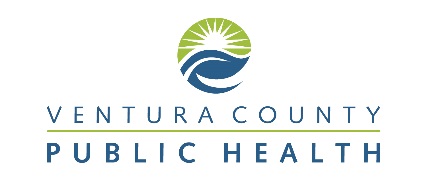 Diabetes Self-ManagementReferral FormChronic Disease Prevention and Control ProgramPatient Information: Name:									Date:		/	/	Address:													Phone:							Language(s):					Diagnosis: 	Type 2 Diabetes Accompanying Diagnosis:		 High Cholesterol		   	 Hypertension:		 	 Other:		                           	      		(date) 					(date) 			           (date)Referring Party:   																			tel. #Recommendations for the case manager: 																								Personal Data - Privacy Act of 1974 (PL 93-579).This transmission is intended to be confidential to the individual(s) and/ or entity to whom addressed. It may contain information of a privileged and/or confidential nature, which may be subject to protection under the Privacy Act of 1974 and the Health Insurance Portability and Accountability Act (HIPAA) of 1996. In the event you are not the intended recipient or the agent of the intended recipient, or you are unable to deliver this communication to the intended recipient, do not read, copy, or use this information contained within this transmission, or allow it to be read, copied or utilized in any manner, by any other person(s). Should this transmission be received in error or there is a problem with the transmission, please notify the above named sender immediately at the telephone number provided.This point forward is for CDPP use only. Thank you for your referral.Screening Results										 Date Screened: 				*Make referral to CDPP case manager if results, with a risk factor, are within one of the starred (*) categories. Tell client to share results with a doctor. **Also refer to see primary care physician within the next 24 hours and follow-up (phone call) with the client if: 1) glucose is greater than 250 mg/dL with symptoms and 2) the blood pressure is greater than 180/110 mm Hg.Blood Sugar (BS)          right     left (plasma) 1st ____________            .                                                                                      InitialsBlood Sugar (BS)          right     left (plasma) 1st ____________            .                                                                                      InitialsBlood Pressure (BP)   1st _____/_____  **2nd____/_____Blood Pressure (BP)   1st _____/_____  **2nd____/_____Blood Pressure (BP)   1st _____/_____  **2nd____/_____Height ______   Weight _______   WC______BF__________   BMI _________Height ______   Weight _______   WC______BF__________   BMI _________Height ______   Weight _______   WC______BF__________   BMI _________Height ______   Weight _______   WC______BF__________   BMI _________Height ______   Weight _______   WC______BF__________   BMI _________Height ______   Weight _______   WC______BF__________   BMI _________FastingRandom_________Hrs. ppCategoryOptimalHigh Stage 1Stage 2**Stage 3**Systolic< 115< 130130 - 139140 - 159160 – 179180 – 209Diastolic< 75< 8585 - 8990 - 99100 – 109110 – 119BMILow Wt<18.518.5-24.9Over Wt25-29.9Over Wt25-29.9Obese >30Normal Fasting BS 70 – 100Random BS < 140CategoryOptimalHigh Stage 1Stage 2**Stage 3**Systolic< 115< 130130 - 139140 - 159160 – 179180 – 209Diastolic< 75< 8585 - 8990 - 99100 – 109110 – 119BFCircle One BMI at the top & One Body Fat below Circle One BMI at the top & One Body Fat below Circle One BMI at the top & One Body Fat below Circle One BMI at the top & One Body Fat below Circle One BMI at the top & One Body Fat below Normal Fasting BS 70 – 100Random BS < 140CategoryOptimalHigh Stage 1Stage 2**Stage 3**Systolic< 115< 130130 - 139140 - 159160 – 179180 – 209Diastolic< 75< 8585 - 8990 - 99100 – 109110 – 119AgeFemale: Waist:<32”         < 35”         >40”Female: Waist:<32”         < 35”         >40”Female: Waist:<32”         < 35”         >40”Female: Waist:<32”         < 35”         >40”Female: Waist:<32”         < 35”         >40”Possibly ImpairedGlucose*Fasting BS >= 100-125Random BS >=140-199CategoryOptimalHigh Stage 1Stage 2**Stage 3**Systolic< 115< 130130 - 139140 - 159160 – 179180 – 209Diastolic< 75< 8585 - 8990 - 99100 – 109110 – 11920-395-2021-3334-38>38>38Possibly ImpairedGlucose*Fasting BS >= 100-125Random BS >=140-199CategoryOptimalHigh Stage 1Stage 2**Stage 3**Systolic< 115< 130130 - 139140 - 159160 – 179180 – 209Diastolic< 75< 8585 - 8990 - 99100 – 109110 – 11940-595-2223-3435-40>40>40Possibly Diabetes**2nd _________Fasting BS > = 126Random BS > = 200CategoryOptimalHigh Stage 1Stage 2**Stage 3**Systolic< 115< 130130 - 139140 - 159160 – 179180 – 209Diastolic< 75< 8585 - 8990 - 99100 – 109110 – 11960-795-2324-3637-41>41>41Possibly Diabetes**2nd _________Fasting BS > = 126Random BS > = 200CategoryOptimalHigh Stage 1Stage 2**Stage 3**Systolic< 115< 130130 - 139140 - 159160 – 179180 – 209Diastolic< 75< 8585 - 8990 - 99100 – 109110 – 119Male:     Waist:<34”         >34”         >40”Male:     Waist:<34”         >34”         >40”Male:     Waist:<34”         >34”         >40”Male:     Waist:<34”         >34”         >40”Male:     Waist:<34”         >34”         >40”Notes:Symptoms:Notes:Symptoms:Notes: Pulse_______        Resp_______Symptoms:Notes: Pulse_______        Resp_______Symptoms:Notes: Pulse_______        Resp_______Symptoms:20-395-78-2021-2521-25>25Notes:Symptoms:Notes:Symptoms:Notes: Pulse_______        Resp_______Symptoms:Notes: Pulse_______        Resp_______Symptoms:Notes: Pulse_______        Resp_______Symptoms:40-595-1011-2122-2722-27>27Notes:Symptoms:Notes:Symptoms:Notes: Pulse_______        Resp_______Symptoms:Notes: Pulse_______        Resp_______Symptoms:Notes: Pulse_______        Resp_______Symptoms:60-795-1213-2526-3026-30>30